1. Etablissement d'accueil *¹☐ Antenne IME Lezoux    ☐ EEAP Clairfontaine    ☐ IME Ambert Poutignat    ☐ IME Mozac Pailleret    ☐ IME Vertaizon Roussille    ☐ IMP Peschadoires Chaudier    ☐ IMP Veyre Pirel    ☐ SESSAD Ambert    ☐ SESSAD Clermont Tremplin    ☐ SESSAD Clermont Val d'Allier    ☐ SESSAD Lezoux Jardin fleuri    ☐ SESSAD Mozac    ☐ IME St Eloy Maison Couleur    ☐ SESSAD St Eloy    ☐ Foyer Issoire Prérond    ☐ Foyer Riom Ambéne    ☐ SAJ Clermont Medicis    ☐ SAJ Martres de Veyre    ☐ SAVS Thiers Ambert    ☐ SAVS Issoire    ☐ SAVS Clermont Pelusset    ☐ Foyers  Clermont Pelusset    ☐ Foyers Clermont HDC/Maisonnées    ☐ Foyers Issoire Rivalières    ☐ Foyer Mozac Moulin Blanc    ☐ SAVS Mozac Moulin Blanc    ☐ Foyer St Eloy Camelia    ☐ Foyer St Eloy Rose des Vents    ☐ SAVS - SMS St Eloy    ☐ Les Granges Saint Jean d'Heurs    ☐ CMPP Gravière    ☐ EMAA Clermont    ☐ SAJ Côtes Fleuries    ☐ FAM Erable    ☐ FAM Le Cèdre    ☐ MAS Les Charmes    ☐ FAM-FOI Saint Priest Ruderre    ☐ ESAT Ambert    ☐ ESAT Brassac    ☐ ESAT Clermont Brézet    ☐ ESAT Issoire    ☐ ESAT Mozac Pailleret    ☐ ESAT Riom Gravière    ☐ ESAT Chaudier    ☐ ESAT Chalard    ☐ ESAT Veyre    ☐ ESAT St Eloy    2. Vous êtes... *¹☐ Parent de la personne accompagnée ?    ☐ Membre de la famille de la personne accompagnée ?    ☐ Tuteur de de la personne accompagnée ?    ☐ Autre :3. Dans quelle ville la personne accompagnée, pour laquelle vous répondez à ce questionnaire, est prise en charge ? *☐ Ambert    ☐ Brassac-les-Mines    ☐ Chignat    ☐ Clermont-Ferrand    ☐ Issoire    ☐ Martres d'Artière    ☐ Martres-de-Veyre    ☐ Mozac    ☐ Peschadoires    ☐ Riom    ☐ Saint-Eloy-les-Mines    ☐ Saint-Jean-d'Heurs    ☐ Saint-Priest-des-Champs    ☐ Thiers    ☐ Vertaizon    ☐ Ne sais pas    4. Dans quel type d'établissement est-elle prise en charge ? *☐ Etablissement éducatif enfant ou adolescent    ☐ Foyer de vie    ☐ Etablissement de soins    ☐ Etablissement de travail adapté    ☐ Ne sais pas    ☐ Autre :5. Comment évaluez-vous la qualité de l'accueil au sein de l'établissement ou du service? *L'accueil, au niveau global ?☐  Très insatisfait    ☐  Assez insatisfait    ☐  Assez satisfait    ☐  Très satisfait    ☐  Je ne sais pas    ☐  Non concerné    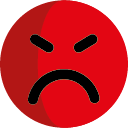 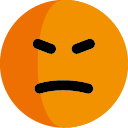 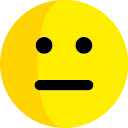 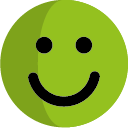 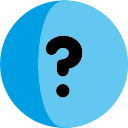 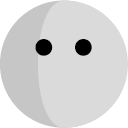 L'accueil par l'équipe éducative?☐  Très insatisfait    ☐  Assez insatisfait    ☐  Assez satisfait    ☐  Très satisfait    ☐  Je ne sais pas    ☐  Non concerné    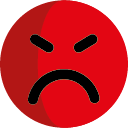 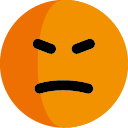 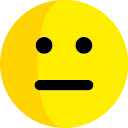 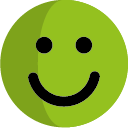 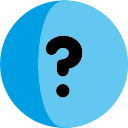 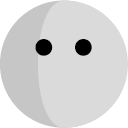 L'accueil par l'équipe médicale et paramédicale?☐  Très insatisfait    ☐  Assez insatisfait    ☐  Assez satisfait    ☐  Très satisfait    ☐  Je ne sais pas    ☐  Non concerné    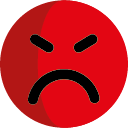 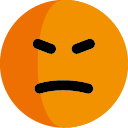 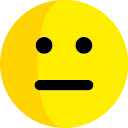 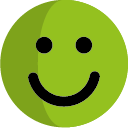 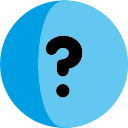 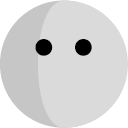 6. Comment évaluez-vous la qualité de l'accompagnement ? *L'accompagnement, au niveau global ?☐  Très insatisfait    ☐  Assez insatisfait    ☐  Assez satisfait    ☐  Très satisfait    ☐  Je ne sais pas    ☐  Non concerné    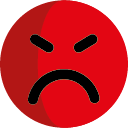 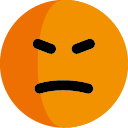 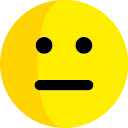 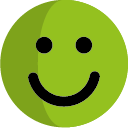 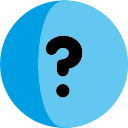 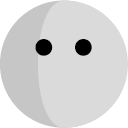 Le projet d'accompagnement personnalisé ?☐  Très insatisfait    ☐  Assez insatisfait    ☐  Assez satisfait    ☐  Très satisfait    ☐  Je ne sais pas    ☐  Non concerné    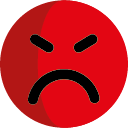 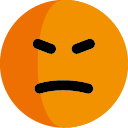 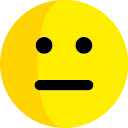 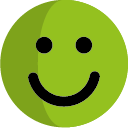 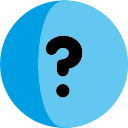 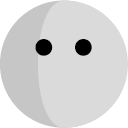 Le développement d'une inclusion maîtrisée ?☐  Très insatisfait    ☐  Assez insatisfait    ☐  Assez satisfait    ☐  Très satisfait    ☐  Je ne sais pas    ☐  Non concerné    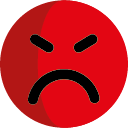 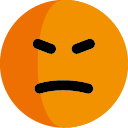 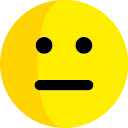 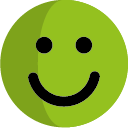 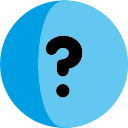 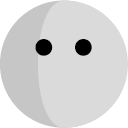 La participation aux choix de vie de la personne ?☐  Très insatisfait    ☐  Assez insatisfait    ☐  Assez satisfait    ☐  Très satisfait    ☐  Je ne sais pas    ☐  Non concerné    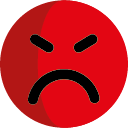 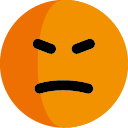 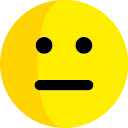 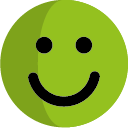 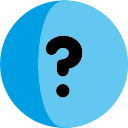 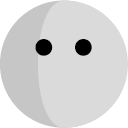 La communication avec les équipes de l'établissement ?☐  Très insatisfait    ☐  Assez insatisfait    ☐  Assez satisfait    ☐  Très satisfait    ☐  Je ne sais pas    ☐  Non concerné    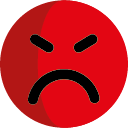 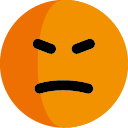 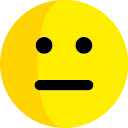 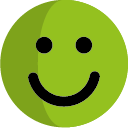 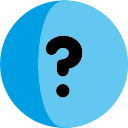 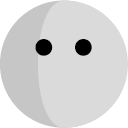 Les informations données, à tous les moments importants ?☐  Très insatisfait    ☐  Assez insatisfait    ☐  Assez satisfait    ☐  Très satisfait    ☐  Je ne sais pas    ☐  Non concerné    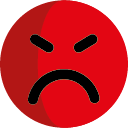 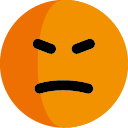 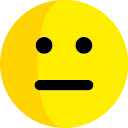 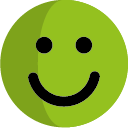 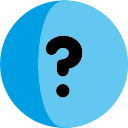 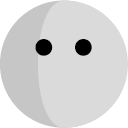 La vie de l'établissement via le Comité de Vie Sociale ?☐  Très insatisfait    ☐  Assez insatisfait    ☐  Assez satisfait    ☐  Très satisfait    ☐  Je ne sais pas    ☐  Non concerné    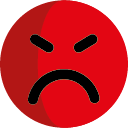 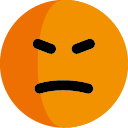 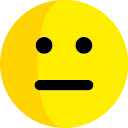 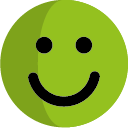 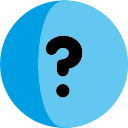 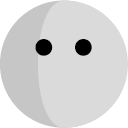 7. Comment évaluez-vous la qualité des soins médicaux / paramédicaux ? *Les soins médicaux / paramédicaux, au niveau global ?☐  Très insatisfait    ☐  Assez insatisfait    ☐  Assez satisfait    ☐  Très satisfait    ☐  Je ne sais pas    ☐  Non concerné    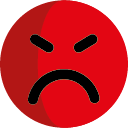 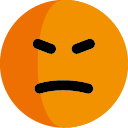 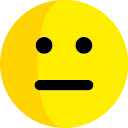 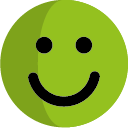 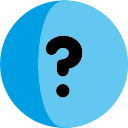 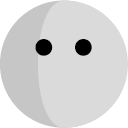 La prise en charge par le/les médecin-s ?☐  Très insatisfait    ☐  Assez insatisfait    ☐  Assez satisfait    ☐  Très satisfait    ☐  Je ne sais pas    ☐  Non concerné    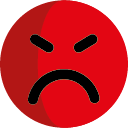 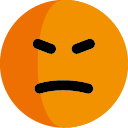 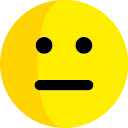 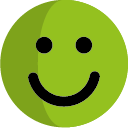 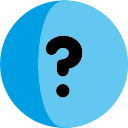 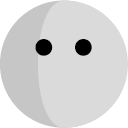 La prise en charge par les infirmier(e)s et autres paramédicaux ?☐  Très insatisfait    ☐  Assez insatisfait    ☐  Assez satisfait    ☐  Très satisfait    ☐  Je ne sais pas    ☐  Non concerné    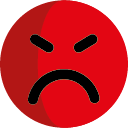 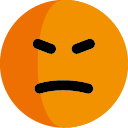 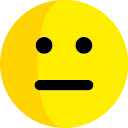 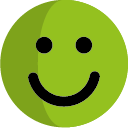 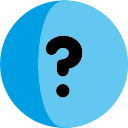 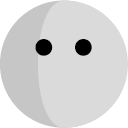 L'aide à la vie courante ?☐  Très insatisfait    ☐  Assez insatisfait    ☐  Assez satisfait    ☐  Très satisfait    ☐  Je ne sais pas    ☐  Non concerné    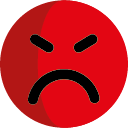 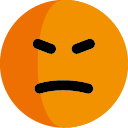 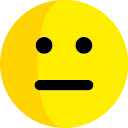 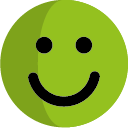 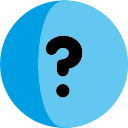 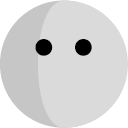 8. Comment évaluez-vous la qualité des repas ? *Les repas, au niveau global ?☐  Très insatisfait    ☐  Assez insatisfait    ☐  Assez satisfait    ☐  Très satisfait    ☐  Je ne sais pas    ☐  Non concerné    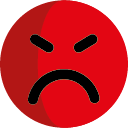 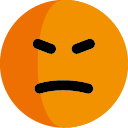 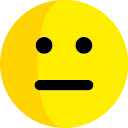 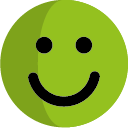 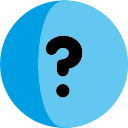 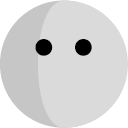 L'équilibre des repas ?☐  Très insatisfait    ☐  Assez insatisfait    ☐  Assez satisfait    ☐  Très satisfait    ☐  Je ne sais pas    ☐  Non concerné    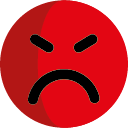 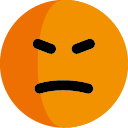 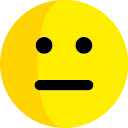 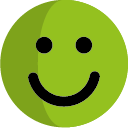 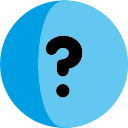 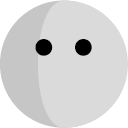 La qualité et la variété des menus ?☐  Très insatisfait    ☐  Assez insatisfait    ☐  Assez satisfait    ☐  Très satisfait    ☐  Je ne sais pas    ☐  Non concerné    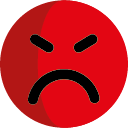 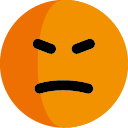 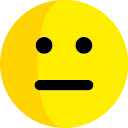 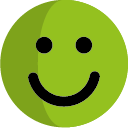 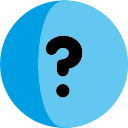 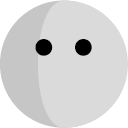 Les quantités servies ?☐  Très insatisfait    ☐  Assez insatisfait    ☐  Assez satisfait    ☐  Très satisfait    ☐  Je ne sais pas    ☐  Non concerné    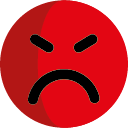 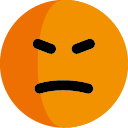 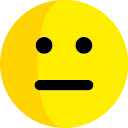 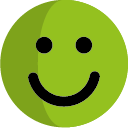 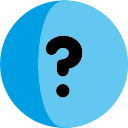 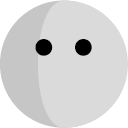 La propreté du service et de la salle de restauration ?☐  Très insatisfait    ☐  Assez insatisfait    ☐  Assez satisfait    ☐  Très satisfait    ☐  Je ne sais pas    ☐  Non concerné    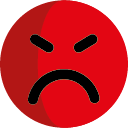 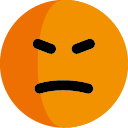 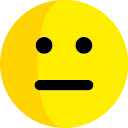 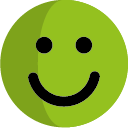 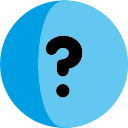 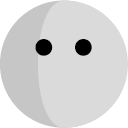 9. Comment évaluez-vous la qualité de l'hébergement ? *L'hébergement, au niveau global ?☐  Très insatisfait    ☐  Assez insatisfait    ☐  Assez satisfait    ☐  Très satisfait    ☐  Je ne sais pas    ☐  Non concerné    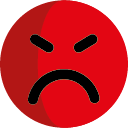 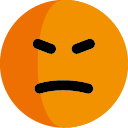 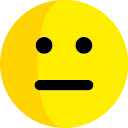 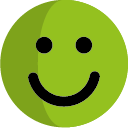 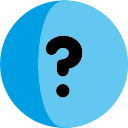 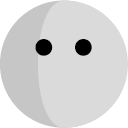 L'adaptation des locaux ?☐  Très insatisfait    ☐  Assez insatisfait    ☐  Assez satisfait    ☐  Très satisfait    ☐  Je ne sais pas    ☐  Non concerné    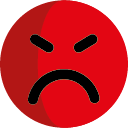 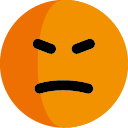 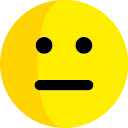 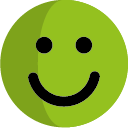 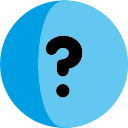 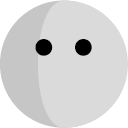 L'état général des bâtiments ?☐  Très insatisfait    ☐  Assez insatisfait    ☐  Assez satisfait    ☐  Très satisfait    ☐  Je ne sais pas    ☐  Non concerné    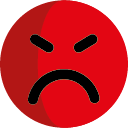 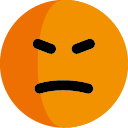 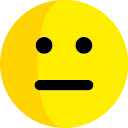 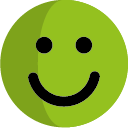 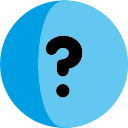 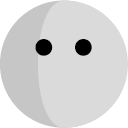 La propreté des pièces de vie ?☐  Très insatisfait    ☐  Assez insatisfait    ☐  Assez satisfait    ☐  Très satisfait    ☐  Je ne sais pas    ☐  Non concerné    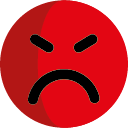 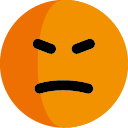 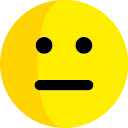 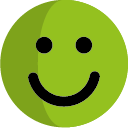 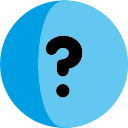 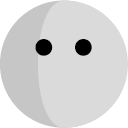 Les zones extérieures ?☐  Très insatisfait    ☐  Assez insatisfait    ☐  Assez satisfait    ☐  Très satisfait    ☐  Je ne sais pas    ☐  Non concerné    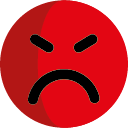 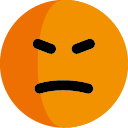 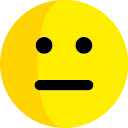 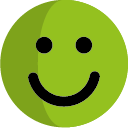 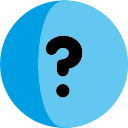 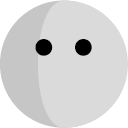 10. Comment évaluez-vous la qualité du traitement du linge au sein de l'établissement? *Le traitement du linge au niveau global ?☐  Très insatisfait    ☐  Assez insatisfait    ☐  Assez satisfait    ☐  Très satisfait    ☐  Je ne sais pas    ☐  Non concerné    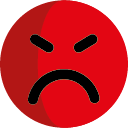 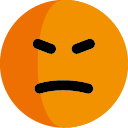 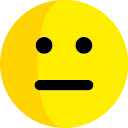 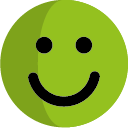 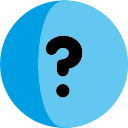 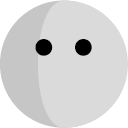 La propreté du linge? ?☐  Très insatisfait    ☐  Assez insatisfait    ☐  Assez satisfait    ☐  Très satisfait    ☐  Je ne sais pas    ☐  Non concerné    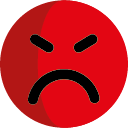 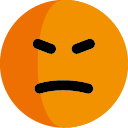 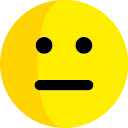 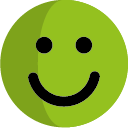 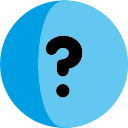 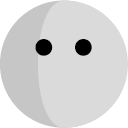 Le soin apporté au vêtements?☐  Très insatisfait    ☐  Assez insatisfait    ☐  Assez satisfait    ☐  Très satisfait    ☐  Je ne sais pas    ☐  Non concerné    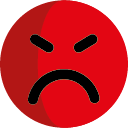 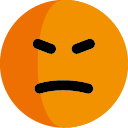 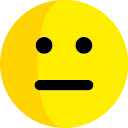 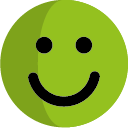 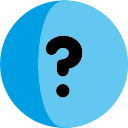 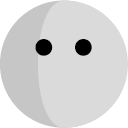 11. Comment évaluez-vous la qualité de l'animation ? *L'animation, au niveau global ?☐  Très insatisfait    ☐  Assez insatisfait    ☐  Assez satisfait    ☐  Très satisfait    ☐  Je ne sais pas    ☐  Non concerné    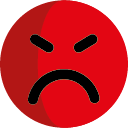 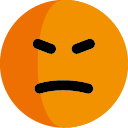 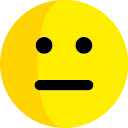 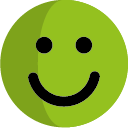 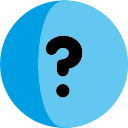 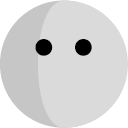 L'accompagnement à la citoyenneté ?☐  Très insatisfait    ☐  Assez insatisfait    ☐  Assez satisfait    ☐  Très satisfait    ☐  Je ne sais pas    ☐  Non concerné    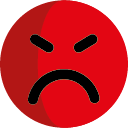 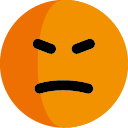 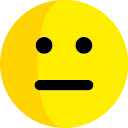 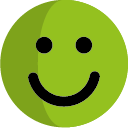 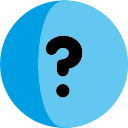 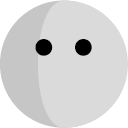 La prévention et l'éducation à la santé ?☐  Très insatisfait    ☐  Assez insatisfait    ☐  Assez satisfait    ☐  Très satisfait    ☐  Je ne sais pas    ☐  Non concerné    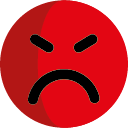 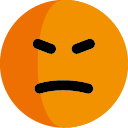 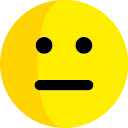 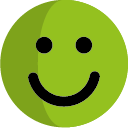 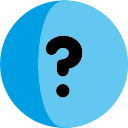 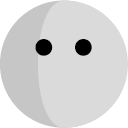 La qualité des activités éducatives ?☐  Très insatisfait    ☐  Assez insatisfait    ☐  Assez satisfait    ☐  Très satisfait    ☐  Je ne sais pas    ☐  Non concerné    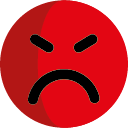 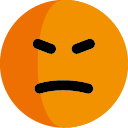 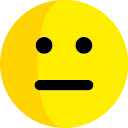 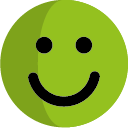 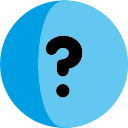 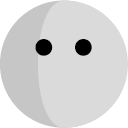 La variété des activités de loisirs (sport et culture) ?☐  Très insatisfait    ☐  Assez insatisfait    ☐  Assez satisfait    ☐  Très satisfait    ☐  Je ne sais pas    ☐  Non concerné    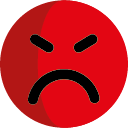 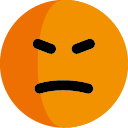 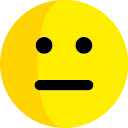 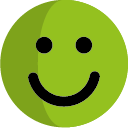 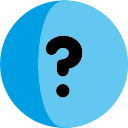 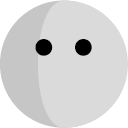 Le professionnalisme des équipes de l'établissement ?☐  Très insatisfait    ☐  Assez insatisfait    ☐  Assez satisfait    ☐  Très satisfait    ☐  Je ne sais pas    ☐  Non concerné    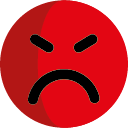 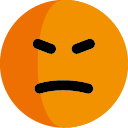 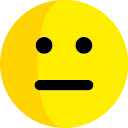 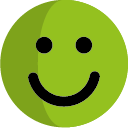 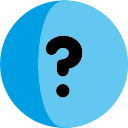 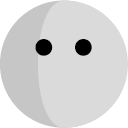 L'accompagnement à une inclusion professionnelle maîtrisée ?☐  Très insatisfait    ☐  Assez insatisfait    ☐  Assez satisfait    ☐  Très satisfait    ☐  Je ne sais pas    ☐  Non concerné    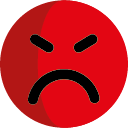 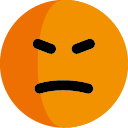 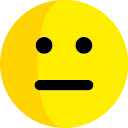 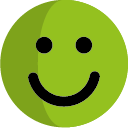 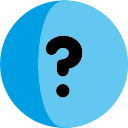 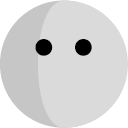 12. Comment évaluez-vous la qualité des sorties et camps extérieurs ? *Les sorties et camps extérieurs, au niveau global ?☐  Très insatisfait    ☐  Assez insatisfait    ☐  Assez satisfait    ☐  Très satisfait    ☐  Je ne sais pas    ☐  Non concerné    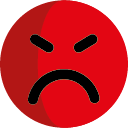 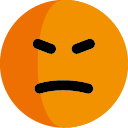 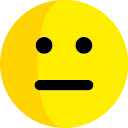 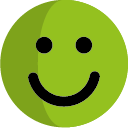 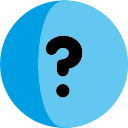 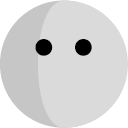 L'offre proposée de sorties et camps ?☐  Très insatisfait    ☐  Assez insatisfait    ☐  Assez satisfait    ☐  Très satisfait    ☐  Je ne sais pas    ☐  Non concerné    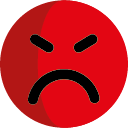 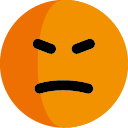 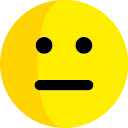 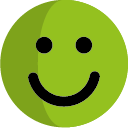 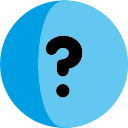 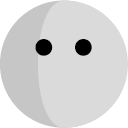 La qualité de ces sorties et camps ?☐  Très insatisfait    ☐  Assez insatisfait    ☐  Assez satisfait    ☐  Très satisfait    ☐  Je ne sais pas    ☐  Non concerné    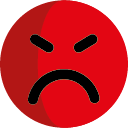 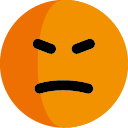 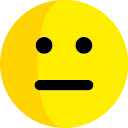 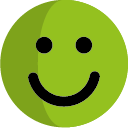 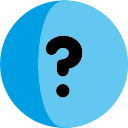 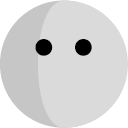 13. Comment évaluez-vous la qualité du  transport domicile / établissement? *Le transport domicile / établissement au niveau global ?☐  Très insatisfait    ☐  Assez insatisfait    ☐  Assez satisfait    ☐  Très satisfait    ☐  Je ne sais pas    ☐  Non concerné    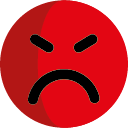 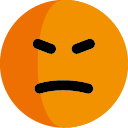 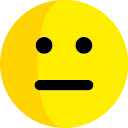 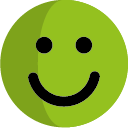 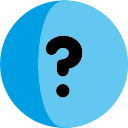 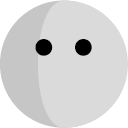 Le respect des horaires?☐  Très insatisfait    ☐  Assez insatisfait    ☐  Assez satisfait    ☐  Très satisfait    ☐  Je ne sais pas    ☐  Non concerné    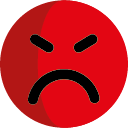 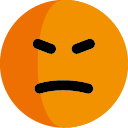 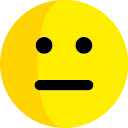 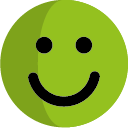 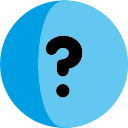 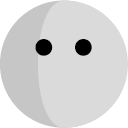 La prise en compte des besoins spécifiques des personnes?☐  Très insatisfait    ☐  Assez insatisfait    ☐  Assez satisfait    ☐  Très satisfait    ☐  Je ne sais pas    ☐  Non concerné    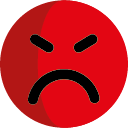 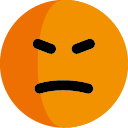 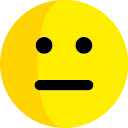 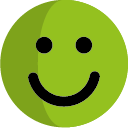 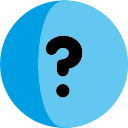 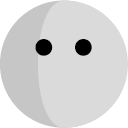 14. Comment évaluez-vous la qualité de la vie quotidienne ? *La vie quotidienne, au niveau global ?☐  Très insatisfait    ☐  Assez insatisfait    ☐  Assez satisfait    ☐  Très satisfait    ☐  Je ne sais pas    ☐  Non concerné    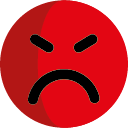 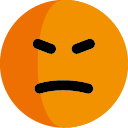 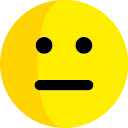 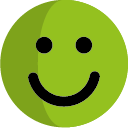 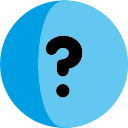 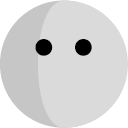 Le respect de l'intimité et de la dignité ?☐  Très insatisfait    ☐  Assez insatisfait    ☐  Assez satisfait    ☐  Très satisfait    ☐  Je ne sais pas    ☐  Non concerné    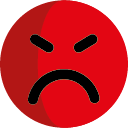 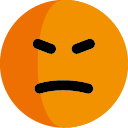 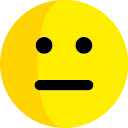 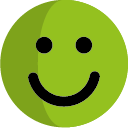 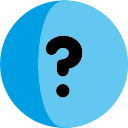 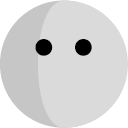 Les horaires et le rythme de vie ?☐  Très insatisfait    ☐  Assez insatisfait    ☐  Assez satisfait    ☐  Très satisfait    ☐  Je ne sais pas    ☐  Non concerné    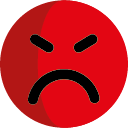 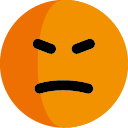 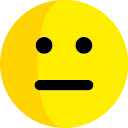 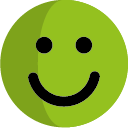 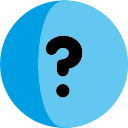 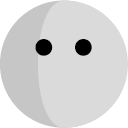 Les règles de vie quotidienne ?☐  Très insatisfait    ☐  Assez insatisfait    ☐  Assez satisfait    ☐  Très satisfait    ☐  Je ne sais pas    ☐  Non concerné    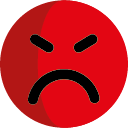 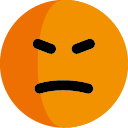 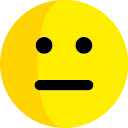 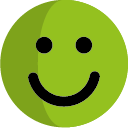 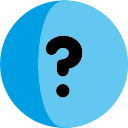 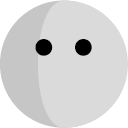 15. Avez-vous des remarques ou des propositions à formuler ?16. Au final, quel est votre niveau global de satisfaction vis-à-vis de l'Adapei 63 ? *¹* : La réponse est obligatoire.¹: Ne cocher qu'une seule option. Enquête qui vise à mesurer la satisfaction des familles vis-à-vis de la prise en charge et de l'accompagnement des personnes accompagnées par l'Adapei 63.Destinataires : familles des personnes accompagnées (parents, tuteurs, proches)Pas content du tout0☐1☐2☐3☐4☐5☐6☐7☐8☐9☐10☐Très content